Remote Learning                Year: 2               Week beginning: 03.01.22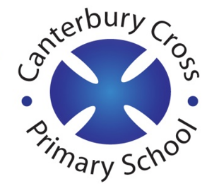 Email address to return completed work to: 2A  remotelearning2a@cantcros.bham.sch.uk  2E  remotelearning2e@cantcros.bham.sch.uk  Day 1:Subject:Day 1:Bank HolidayBank HolidayDay 2:Subject:Day 2:Inset DayInset DayDay 3:Subject:Day 3:Literacy To listen to an information text and answer questionsDay 3:MathsRepresenting and interpreting data using a pictogramDay 3:Foundation subject RE How do Jews express their faith today?Day 3:PE linkJoe Wicks 8 Minute WorkoutDay 4:Subject:Day 4:Literacy To tell an information text from memoryDay 4:MathsRepresenting and interpreting data on a block diagram and a tableDay 4:Foundation subject PSHEBelongingDay 4:PE linkJoe Wicks 8 Minute WorkoutDay 5:Subject:Day 5:Literacy To use descriptive phrasesDay 5:MathsRepresenting data in a tally chart and pictogram Day 5:Foundation subject GeographyWhat human and physical features can I find in my settlement?Day 5:PE linkJoe wicks 8 Minute Workout